GO Math! Grade 2 Chapter Test Alignment This assessment guidance is designed as a companion to the Go Math K-5 Guidance Documents.  It provides support for modifying GO Math! Chapter Tests to align to the changes recommended in the Guidance Documents.  The changes include rationale, often guided by the Rule of Thumb for Assessments, provided in Part 2 of the Guidance documents:Eliminate any questions aligned to lessons/content that have been deleted.Add vetted questions aligned to lessons that have been added.Remove any directions in questions that require a specific strategy or model. Note: This is the only modification we will be making to questions.In addition, the aspect(s) of rigor targeted by the standards for the chapter has been identified.  Some changes to questions are based on alignment to the appropriate aspect of rigor.Chapter 3Based on the standards addressed in the chapter, this assessment should address the following aspects of rigor: ✓	Procedural Skill/Fluency✓	Conceptual Understanding    	ApplicationChapter 2Based on the standards addressed in the chapter, this assessment should address the following aspects of rigor: ✓Procedural Skill/Fluency✓Conceptual Understanding    ApplicationChapter 4Based on the standards addressed in the chapter, this assessment should address the following aspects of rigor: ✓Procedural Skill/Fluency    Conceptual Understanding✓ApplicationChapter 5Based on the standards addressed in the chapter, this assessment should address the following aspects of rigor: ✓Procedural Skill/Fluency    Conceptual Understanding✓ApplicationChapter 6Based on the standards addressed in the chapter, this assessment should address the following aspects of rigor: ✓Procedural Skill/Fluency    Conceptual Understanding    ApplicationChapter 7Based on the standards addressed in the chapter, this assessment should address the following aspects of rigor: ✓Procedural Skill/Fluency    Conceptual Understanding✓ApplicationChapter 8Based on the standards addressed in the chapter, this assessment should address the following aspects of rigor: ✓Procedural Skill/Fluency✓Conceptual Understanding✓ApplicationChapter 9Based on the standards addressed in the chapter, this assessment should address the following aspects of rigor: ✓Procedural Skill/Fluency✓Conceptual Understanding✓ApplicationChapter 10Based on the standards addressed in the chapter, this assessment should address the following aspects of rigor: ✓Procedural Skill/Fluency  Conceptual Understanding✓ApplicationChapter 11Based on the standards addressed in the chapter, this assessment should address the following aspects of rigor: ✓Procedural Skill/Fluency✓Conceptual Understanding  ApplicationGrade 2 / Chapter 3: Basic Facts and RelationshipsGrade 2 / Chapter 3: Basic Facts and RelationshipsGrade 2 / Chapter 3: Basic Facts and RelationshipsGrade 2 / Chapter 3: Basic Facts and RelationshipsProblem #Action (Keep/ Modify/ Delete)Details for the ActionRationale1Keep2DeleteAssessment Rule of Thumb: Question requires a specific strategy.3Keep4ModifyDelete “Show how you can make a ten to find the sum,” and the equation 10 + ___ = ____. Assessment Rule of Thumb: Question requires a specific strategy.5Keep6DeleteGuidance Document: Lesson deleted7ModifyDelete the last sentence.  Add the equation 13 - 5 = ___ under the question.Aspects of Rigor: The standard targets fluency, but this is an application question.8Keep9Keep10ModifyDelete all directions, number tiles and the two lines at the bottom. Assessment Rule of Thumb: Question requires a specific strategy.11Delete Guidance Document: Lessons deleted12ModifyDelete the last three sentences.  Add the equation 16 - 7 = ____ under the question.Aspects of Rigor: The standard targets fluency, but this is an application question.Questions to be added:Questions to be added:Questions to be added:Added LessonSourceQuestion 3.0.1EngageNY, Grade 2, Module 6, End of Module Assessment: #1a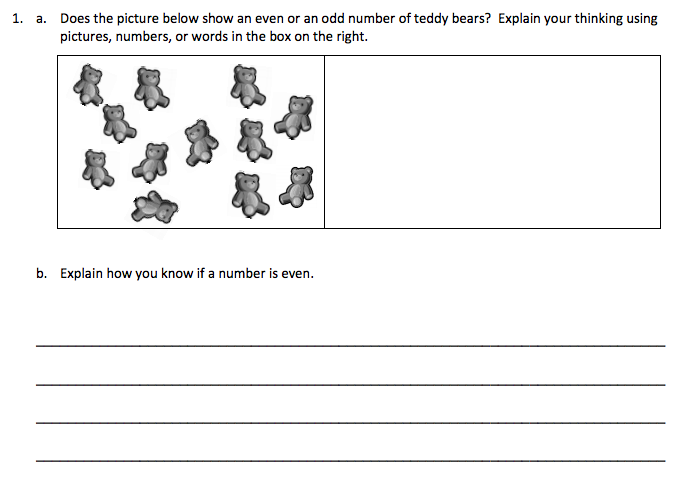 3.0.2GO Math!, Chapter 1 Test, # 23.0.2GO Math!, Chapter 1 Test, # 43.11.1Engage NY: Grade 2,Module 6 Mid-Module Assessment, #2a-b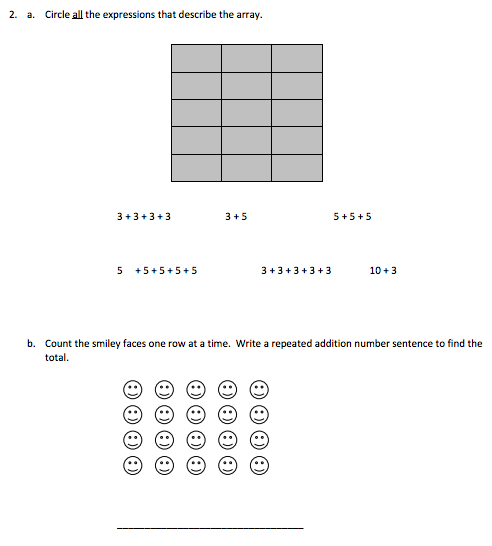 Grade 2 / Chapter 2: Numbers to 1,000Grade 2 / Chapter 2: Numbers to 1,000Grade 2 / Chapter 2: Numbers to 1,000Grade 2 / Chapter 2: Numbers to 1,000Problem #Action (Keep/ Modify/ Delete)Details for the ActionRationale1Keep2Keep3Keep4Keep5Keep6Keep7DeleteAspects of Rigor: This standard targets procedural skill and this question targets application.8Keep9ModifyChange the last sentence of the first paragraph to read “Show a way to buy 355 straws.”Assessment Rule of Thumb: Question requires a specific model.10Modify Delete the last paragraph and the box for quick pictures.Assessment Rule of Thumb: Question requires a specific model.11Keep12KeepQuestions to be added:Questions to be added:Questions to be added:Added LessonSourceQuestion 2.6.1Adapted from Illustrative Math, Looking at Numbers every which wayThe picture below represents a number.  Each stick represents 1, a bundle of sticks represents 10, and a bundle of ten bundles represents 100.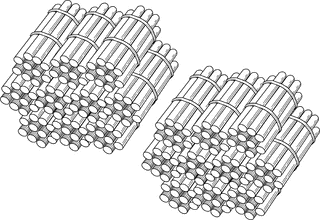 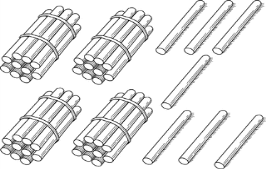 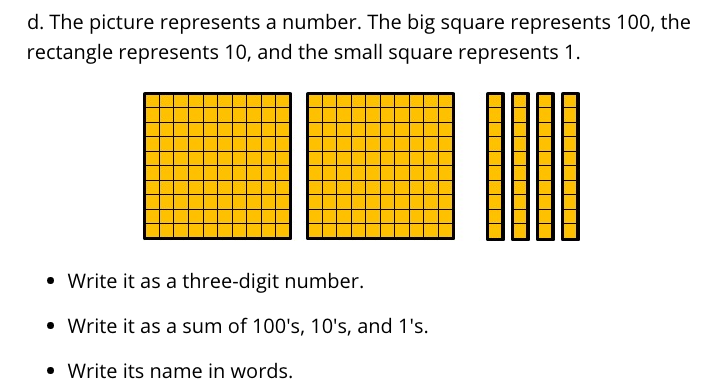 2.8.1 (Go Math Lesson 1.9)EngageNY,Grade 2, Module 3 Mid Module Assessment, #1DDora made her goal!  She saved both ten dollar bills and hundred dollar bills to go from $400 to $900.  Show how Dora could skip-count using tens and hundreds from 400 to 900.  Explain your answer using words, pictures, or numbers.Grade 2 / Chapter 4: 2-Digit AdditionGrade 2 / Chapter 4: 2-Digit AdditionGrade 2 / Chapter 4: 2-Digit AdditionGrade 2 / Chapter 4: 2-Digit AdditionProblem #Action (Keep/Modify/Delete)Details for the ActionRationale1Modify Delete the sentence “Label the bar model” and the bar model diagram.Assessment Rule of Thumb: Question requires a specific strategy.2Keep3Keep4Keep5Modify Delete the second paragraph.  Delete the place value chart. Assessment Rule of Thumb: Question requires a specific strategy.6Delete Guidance Document: Lessons deleted7Keep8Keep9ModifyDelete “show how you can break apart…” and the corresponding graphics (blanks and arrows that force the use of breaking apart by place value).Assessment Rule of Thumb: Question requires a specific strategy.10Keep11Keep12KeepGrade 2 / Chapter 5: 2-Digit SubtractionGrade 2 / Chapter 5: 2-Digit SubtractionGrade 2 / Chapter 5: 2-Digit SubtractionGrade 2 / Chapter 5: 2-Digit SubtractionProblem #Action (Keep/Modify/Delete)Details for the ActionRationale1ModifyJust present the 4 problems and ask students to solve.Aspects of Rigor: The standard targets procedural skill and this question focuses on conceptual understanding of a specific strategy.2ModifyDelete the phrase “use the number line” and “count up to find the difference.”  Take out number line. Assessment Rule of Thumb: Question requires a specific strategy. 3ModifyDelete “Label the bar model” and the bar model diagram.Assessment Rule of Thumb: Question requires a specific strategy.4ModifyDelete the first sentence of the directions.Assessment Rule of Thumb: Question requires a specific strategy. 5ModifySame as #4Assessment Rule of Thumb: Question requires a specific strategy.6ModifyOnly use the first sentence of the item.  Assessment Rule of Thumb: Question requires a specific strategy.7Modify Delete the second paragraph and the bar model diagrams.Assessment Rule of Thumb: Question requires a specific strategy.8Modify Present the subtraction problem without the boxes meant for regrouping.  Assessment Rule of Thumb: Question requires a specific format. 9ModifySame as #8Assessment Rule of Thumb: Question requires a specific format.10Keep11Keep12ModifyDelete the second sentence.Assessment Rule of Thumb: Question requires a specific model. 13Keep1ModifyJust present the subtraction problem and leave the explanation question at the end. Make the tens/ones column space optional.Assessment Rule of Thumb: Question requires a specific model. Questions to be added:Questions to be added:Questions to be added:Added LessonSourceQuestion 5.3.1The modified questions assess the extra lessons that were added to the Guidance Document.5.3.2The modified questions assess the extra lessons that were added to the Guidance Document.5.3.3The modified questions assess the extra lessons that were added to the Guidance Document.**NOTE**Only Chapters 4 and 5 address the OA.A.1 standard.  There are not enough of the different problem types mentioned in the standard.  As such, after Chapters 4 and 5, there should be an assessment on just OA.A.1.  Use: http://achievethecore.org/page/258/representing-and-solving-addition-and-subtraction-problems-mini-assessmentGrade 2 / Chapter 6: 3-Digit Addition and SubtractionGrade 2 / Chapter 6: 3-Digit Addition and SubtractionGrade 2 / Chapter 6: 3-Digit Addition and SubtractionGrade 2 / Chapter 6: 3-Digit Addition and SubtractionProblem #Action (Keep/Modify/Delete)Details for the ActionRationale1ModifyAdd the equation: 368 - 291 = ___Aspects of Rigor: The standard targets procedural skill, but this is an application question.2ModifyAdd the equation: 121 + ___ = 863 Aspects of Rigor: The standard targets procedural skill, but this is an application question.3Keep4Keep5ModifyDelete “draw to show how you found your answer.” Add the equation: 327 + 169 = ___Assessment Rule of Thumb: Question requires a specific strategy.Aspects of Rigor: The standard targets procedural skill, but this is an application question.6Keep7ModifyJust present the word problem with the equation 305 - 263 = ____  Delete the rest of the item.Assessment Rule of Thumb: Question requires a specific strategy. 8ModifyDelete the middle part where students would have to replicate Riley’s method.  Leave Riley’s method and the question only where students describe how Riley solved the problem. Assessment Rule of Thumb: Question requires a specific strategy.9ModifyAdd the equation: 288 + ___ = 497Aspects of Rigor: The standard targets procedural skill, but this is an application question.10DeleteAssessment Rule of Thumb: Question requires a specific strategy. Questions to be added:Questions to be added:Questions to be added:Added LessonSourceQuestion 6.4.1EngageNY, Grade 2, Module 5,  End of Module Assessment: #1 & #3Addresses all added lessons:The directions can be modified to: “Solve each problem.”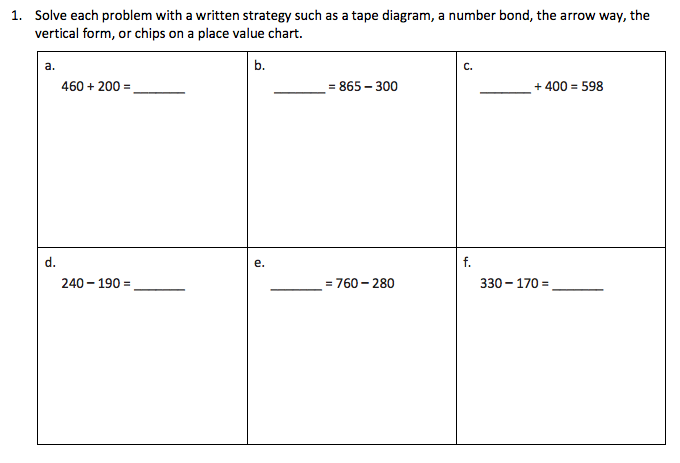 #3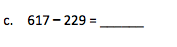 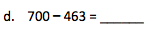 6.4.2EngageNY, Grade 2, Module 5,  End of Module Assessment: #1 & #3Addresses all added lessons:The directions can be modified to: “Solve each problem.”#36.4.3EngageNY, Grade 2, Module 5,  End of Module Assessment: #1 & #3Addresses all added lessons:The directions can be modified to: “Solve each problem.”#36.8.1EngageNY, Grade 2, Module 5,  End of Module Assessment: #1 & #3Addresses all added lessons:The directions can be modified to: “Solve each problem.”#36.8.2EngageNY, Grade 2, Module 5,  End of Module Assessment: #1 & #3Addresses all added lessons:The directions can be modified to: “Solve each problem.”#36.8.3EngageNY, Grade 2, Module 5,  End of Module Assessment: #1 & #3Addresses all added lessons:The directions can be modified to: “Solve each problem.”#36.10.1EngageNY, Grade 2, Module 5,  End of Module Assessment: #1 & #3Addresses all added lessons:The directions can be modified to: “Solve each problem.”#36.10.2EngageNY, Grade 2, Module 5,  End of Module Assessment: #1 & #3Addresses all added lessons:The directions can be modified to: “Solve each problem.”#3Grade 2 / Chapter 7: Money and TimeGrade 2 / Chapter 7: Money and TimeGrade 2 / Chapter 7: Money and TimeGrade 2 / Chapter 7: Money and TimeProblem #Action (Keep/Modify/Delete)Details for the ActionRationale1ModifyChange $1.80 to 1 dollar and 80 cents or $1 and 80¢Chapter Rule of Thumb: 2.MD.C.8 does not require decimal notation when working with money2Keep3Keep4Keep5Keep6Keep7DeleteGuidance Document: Lesson deleted 8Keep9DeleteGuidance Document: Lesson deleted 10Keep11KeepGrade 2 / Chapter 8: Length in Customary UnitsGrade 2 / Chapter 8: Length in Customary UnitsGrade 2 / Chapter 8: Length in Customary UnitsGrade 2 / Chapter 8: Length in Customary UnitsProblem #Action (Keep/Modify/Delete)Details for the ActionRationale1Keep2Keep3Keep4Keep5Keep6Keep7Keep8Keep9KeepQuestions to be added:Questions to be added:Questions to be added:Added LessonSourceQuestion 8.4.1LearnZillion, Unit 3, Lesson 1 Additional Practice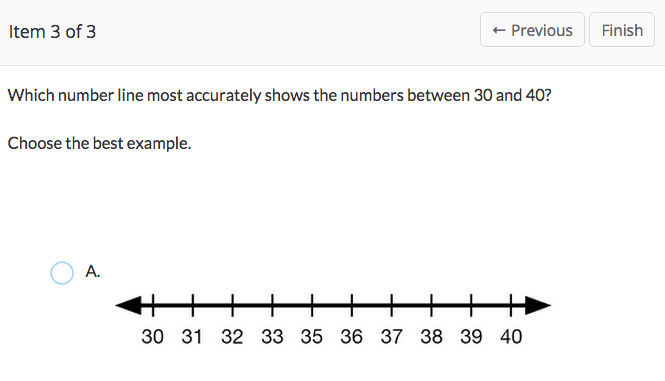 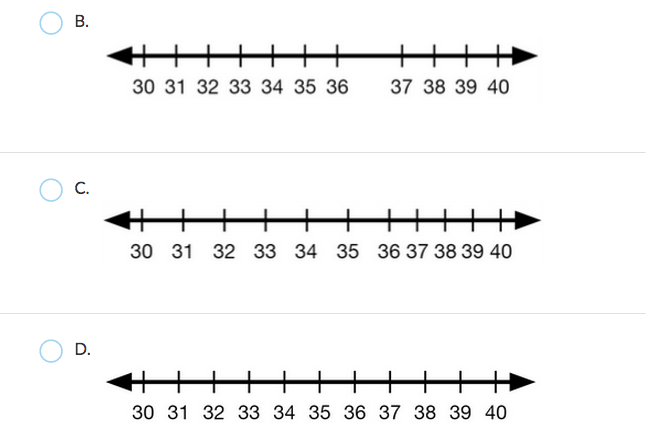 Grade 2 / Chapter 9: Length in Metric UnitsGrade 2 / Chapter 9: Length in Metric UnitsGrade 2 / Chapter 9: Length in Metric UnitsGrade 2 / Chapter 9: Length in Metric UnitsProblem #Action (Keep/Modify/Delete)Details for the ActionRationale1Keep2Keep3Keep4Keep5Keep6Keep7Keep8KeepQuestions to be added:Questions to be added:Questions to be added:Added LessonSourceQuestion 9.3.1EngageNY, Grade 2, Module 2,  End of Module  Assessment: #3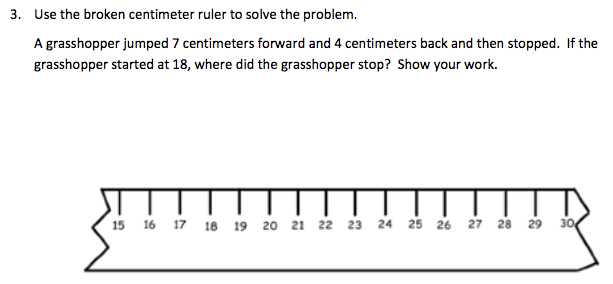 Grade 2 / Chapter 10: DataGrade 2 / Chapter 10: DataGrade 2 / Chapter 10: DataGrade 2 / Chapter 10: DataProblem #Action (Keep/Modify/Delete)Details for the ActionRationale1Keep2Keep3Keep4Keep5Keep6Keep7Keep8Keep9Keep10Keep11Keep12Keep13KeepGrade 2 / Chapter 11: GeometryGrade 2 / Chapter 11: GeometryGrade 2 / Chapter 11: GeometryGrade 2 / Chapter 11: GeometryProblem #Action (Keep/Modify/Delete)Details for the ActionRationale1DeleteGuidance Document: Lesson deleted 2Keep3Keep4Keep5Keep6Keep7Delete Guidance Document: Lesson deleted8Keep9Keep10Keep11KeepQuestions to be added:Questions to be added:Questions to be added:Added LessonSourceQuestion 11.7.1CPALMS Formative Assessment #46273
http://www.cpalms.org/Public/PreviewResourceAssessment/Preview/46273 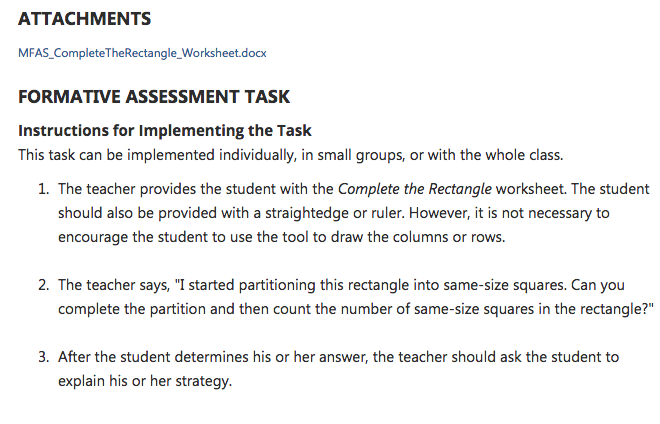 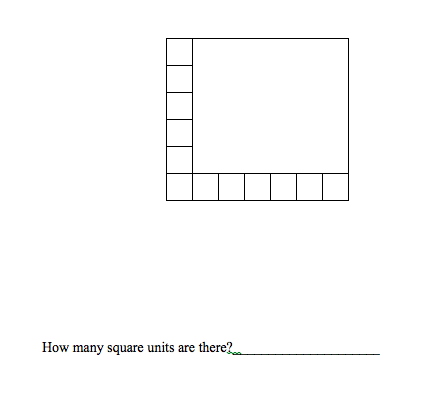 